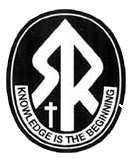 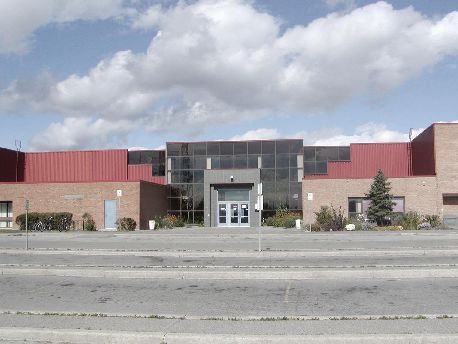 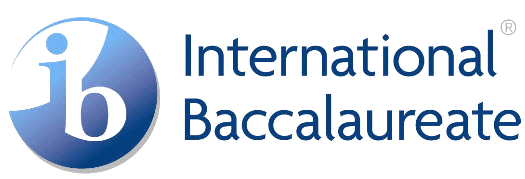            Happenings -Week of June 19   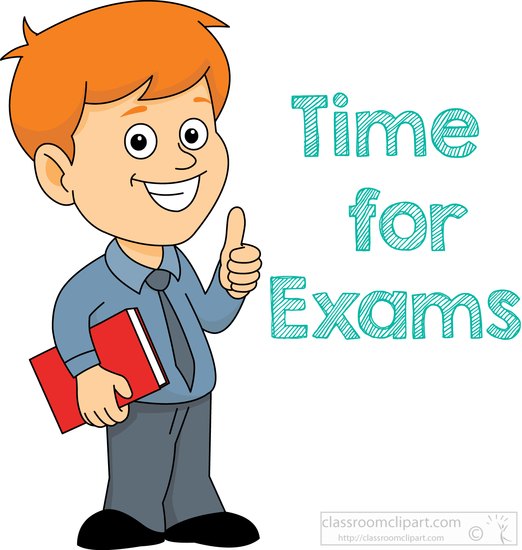 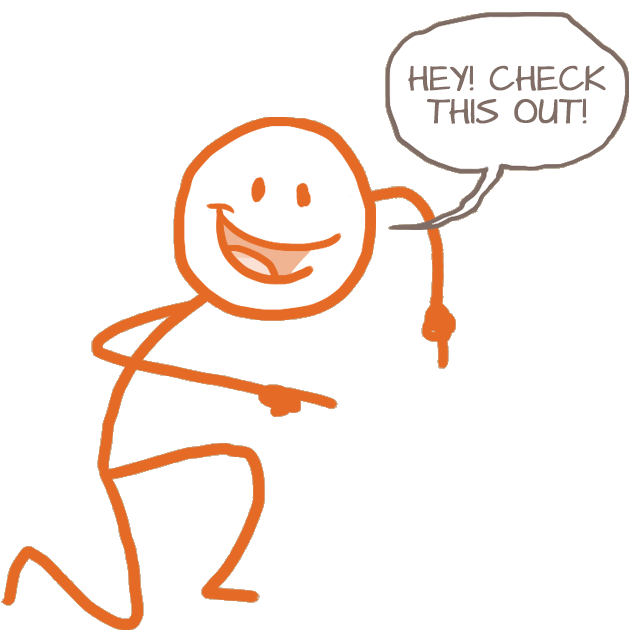 MondayJune 19Day 2All DayIPP Release DayJ.Buckley, L.Loffredi, D.Chan, Denise Zucchetto, L.Laviolette, J.Babic?9:00amAdmin Meeting – Principal’s OfficeAdmin Team10:00am – 12:30pmMYSP Video Contest Recognition Ceremony – Library ClosedD.Chan, Pat Preston, Carl Cotton, all students who participated in the MYSP Video ContestTuesdayJune 20Day 1All DayIB WorkshopS.Pulla, J.Thome12:00pmGrade 12 Religion Exams – as per schedulePlease check exam Supervision Schedule2:45pmAcademic Council – LibraryAdmin, Dept. HeadsWednesdayJune 21Day 2All DayIB WorkshopS.Pulla, J.Thome9:00amExams Day 1Please check exam Supervision ScheduleThursdayJune 22Day 1All DayIB WorkshopS.Pulla, J.Thome9:00amExams Day 2Please check exam Supervision ScheduleFridayJune 23Day 2All DayIB WorkshopS.Pulla, J.Thome9:00amExams Day 3Please check exam Supervision ScheduleMorning AnnouncementsAfternoon PrayerDetention RoomP.SaccoStudentsA.SteeleCafeteria/Bus DutyCafeteria/Bus DutyCafeteria/Bus DutyCafeteria/Bus DutyCafeteria/Bus DutyJune 19-20Lunch A11:13-11:53Lunch B 11:53-12:33Lunch C12:33-1:13Bus Duty2:32-2:45Day 1MastrangeloMazzaccaScarcelloTBDDi NunzioGiangRosaSarraciniDay 2WestacottLoffrediLothianPaolucciNardiPurdonRosaSarraciniUpcoming NewsUpcoming NewsJune 21-27ExamsJune 28Exam Review DayJune 29PA DayJune 29Graduation 2017 CeremonyJune 30PA DayJune 30End-of-Year Staff MeetingJuly 7Report Cards HomeInformation/Social NewsPlease direct all Personal Social Announcements to Denise Zucchetto & Angela McMahonInformation/Social NewsPlease direct all Personal Social Announcements to Denise Zucchetto & Angela McMahonJune 29 @ 3:30pmRetirement social for 2017 Retirees @ SMASH Kitchen & Bar